							Al/la Sig. ______________________________														______________________________________OGGETTO: Convocazione consiglio di interclasse/intersezioneCon il presente atto è convocato il Consiglio di Interclasse/Interclasse della Scuola Primaria/Infanzia di ____________________ per il giorno ________________ alle ore _________Per trattare il seguente ordine del giorno:____________________________________________________________________________________________________________________________________________________________________________________________________________________________________________________________________________________________________________________________________________________________________________________________Presiederà la riunione l’Insegnante:________________________________  Svolgerà le funzioni di Segretario l’Insegnante_______________________________________             Borgo a Mozzano, __________________________									Il Dirigente Scolastico							         Prof.ssa Fabrizia Rimanti                                                                                                    *Firma autografa , sostituita a mezzo stampa ai sensi dell’art.3, c. 2, del d.l.g.s n.39 del 1993 I S T I T U T O   C O M P R E N S I V O  di  B O R G O  A  M O Z Z AN O▪ scuola dell’infanzia         ▪ scuola primaria       ▪ scuola secondaria di I gradoP.zza dei Bersaglieri, 1 - 55023  Borgo a Mozzano (LUCCA)   tel. n° 0583 88051/fax n° 0583 1748065     c.f.: 93003020463e-mail: luic814006@istruzione.it – luic814006@pec.istruzione.it  sito web: www.icborgo.edu.it:  __________________________________________________________________________________________________________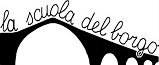 